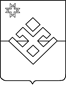 ПОСТАНОВЛЕНИЕ Администрации муниципального образования «Бурановское» от 23 октября 2020 года                с. Яган-Докья                                      №43  О повышении оплаты труда работников органов местного самоуправления муниципального образования «Бурановское»На основании Трудового кодекса Российской Федерации, Федерального закона «Об общих принципах организации местного самоуправления в Российской Федерации», постановления Правительства Удмуртской Республики от 25 сентября 2020 года № 441 «О повышении денежного содержания (оплаты труда) работников органов государственной власти Удмуртской Республики и органов местного самоуправления в Удмуртской Республике», Устава муниципального образования «Бурановское» Администрация муниципального образования «Бурановское» ПОСТАНОВЛЯЕТ:1. Повысить с 1 октября 2020 года в 1,03 раза размеры должностных окладов (окладов) работников органов местного самоуправления муниципального образования «Бурановское», занимающих должности, не являющиеся должностями муниципальной службы, а также работников органов местного самоуправления муниципального образования «Бурановское», осуществляющих профессиональную деятельность по профессиям рабочих, установленные постановлением Правительства Удмуртской Республики от 10 октября 2016 года № 437 «О формировании расходов на оплату труда депутатов, выборных должностных лиц местного самоуправления, осуществляющих свои полномочия на постоянной основе, муниципальных служащих, работников, занимающих должности, не являющиеся должностями муниципальной службы, а также работников органов местного самоуправления в Удмуртской Республике, осуществляющих профессиональную деятельность по профессиям рабочих, и о признании утратившими силу некоторых постановлений Правительства Удмуртской Республики».2. Установить, что при повышении должностных окладов (окладов) работников органов местного самоуправления муниципального образования «Бурановское», занимающих должности, не являющиеся должностями муниципальной службы, а также работников органов местного самоуправления муниципального образования «Бурановское», осуществляющих профессиональную деятельность по профессиям рабочих, в соответствии с пунктом 1 настоящего постановления их размеры подлежат округлению до десяти рублей в сторону увеличения.3. Опубликовать настоящее постановление на официальном сайте муниципального образования «Бурановское».4. Распространить действие настоящего постановления на отношение, возникшие с 01 октября 2020 года.5. Контроль за исполнением настоящего постановления оставляю за собой  Глава муниципального образования «Бурановское»                                                                              Н.В.Девятова